Μπορώ  να  δανειστώ  €25;Ένας γύρισε στο σπίτι από την εργασία του αργά, κουρασμένος και εκνευρισμένος, και βρήκε τον εφτάχρονο  γιο του να τον περιμένει στην πόρτα. 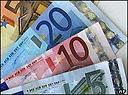 Μπαμπά, μπορώ να σου κάνω μια ερώτηση; Ρωτά το παιδί.Ναι βεβαίως, τι συμβαίνει;Μπαμπά, πόσα λεφτά κερδίζεις σε μια ώρα;Αυτό δεν είναι δική σου δουλειά. Γιατί ρωτάς ένα τέτοιο πράγμα; Απαντά ο άντρας θυμωμένα.Να, θέλω μόνο να ξέρω. Παρακαλώ, πες μου, πόσα κερδίζεις σε μια ώρα;Αν πρέπει να ξέρεις, κερδίζω  €50 σε μια ώρα.Ω, απάντησε το μικρό αγόρι με το κεφάλι του κάτω. Μπαμπά, μπορείς, σε παρακαλώ, να μου δανείσεις  €25;Ο πατέρας αγρίεψε.- Αν ο μόνος λόγος που με ρώτησες είναι για να δανειστείς κάποια χρήματα, για ν’ αγοράσεις ένα ανόητο παιχνίδι ή κάποιες άλλες  αηδίες, τότε πήγαινε κατευθείαν στο δωμάτιό σου και πέσε να κοιμηθείς. Σκέψου γιατί είσαι τόσο εγωιστής. Δεν εργάζομαι σκληρά κάθε μέρα για τέτοιες παιδαριώδεις επιπολαιότητες. Το μικρό αγόρι πήγε ήσυχα στο δωμάτιό του. Μετά από μια περίπου ώρα ο άντρας ηρέμησε και άρχισε να σκέφτεται:Ίσως υπήρχε κάτι που έπρεπε πραγματικά να αγοράσει με αυτά τα  €25.Και πραγματικά δεν ζητούσε χρήματα πολύ συχνά. Ο άντρας πήγε στην πόρτα του δωματίου του μικρού αγοριού και την άνοιξε.Κοιμάσαι γιε μου; Ρώτησε.Όχι, μπαμπά, είμαι ξύπνιος,  απάντησε το αγόρι.Σκέφτηκα ότι ίσως ήμουν πάρα πολύ σκληρός μαζί σου πιο πριν, είπε ο άντρας. Ήταν μια δύσκολη μέρα και έβγαλα τον εκνευρισμό μου πάνω σου. Να, πάρε τα €25 που μου ζήτησες.Το μικρό αγόρι ανακάθισε αμέσως στο κρεβάτι του χαμογελώντας.Ω, ευχαριστώ, μπαμπά, φώναξε. Κατόπιν, έψαξε κάτω από το μαξιλάρι του και έβγαλε μερικά τσαλακωμένα χαρτονομίσματα.Γιατί θέλεις περισσότερα χρήματα αφού ήδη έχεις μερικά; Του λέει θυμωμένα ο πατέρας του.Επειδή δεν είχα αρκετά, αλλά τώρα έχω, απάντησε το μικρό αγόρι. Μπαμπά, έχω €50 τώρα. Μπορώ να αγοράσω τώρα μια ώρα από το χρόνο σου; Σε παρακαλώ,  έλα νωρίς στο σπίτι αύριο. Θέλω να γευματίσω μαζί σου.Ο πατέρας συντρίφθηκε. Αγκάλιασε το μικρό γιο του και του ζήτησε να τον συγχωρέσει.Η ιστορία  αυτή είναι ακριβώς μια μικρή υπενθύμιση σε όλους εσάς που εργάζεστε τόσο σκληρά στη ζωή σας. Δεν πρέπει ν’ αφήνουμε το χρόνο να γλιστρά μες από τα δάχτυλα μας  χωρίς να ξοδεύουμε λίγο από το χρόνο μας με εκείνους για τους οποίους πραγματικά  νοιαζόμαστε, με εκείνους που είναι στις καρδιές μας.  Μην παραλείπετε να μοιράζεστε αυτό το χρόνο που αξίζει €50 με κάποιο που αγαπάτε.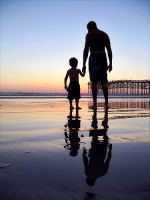 